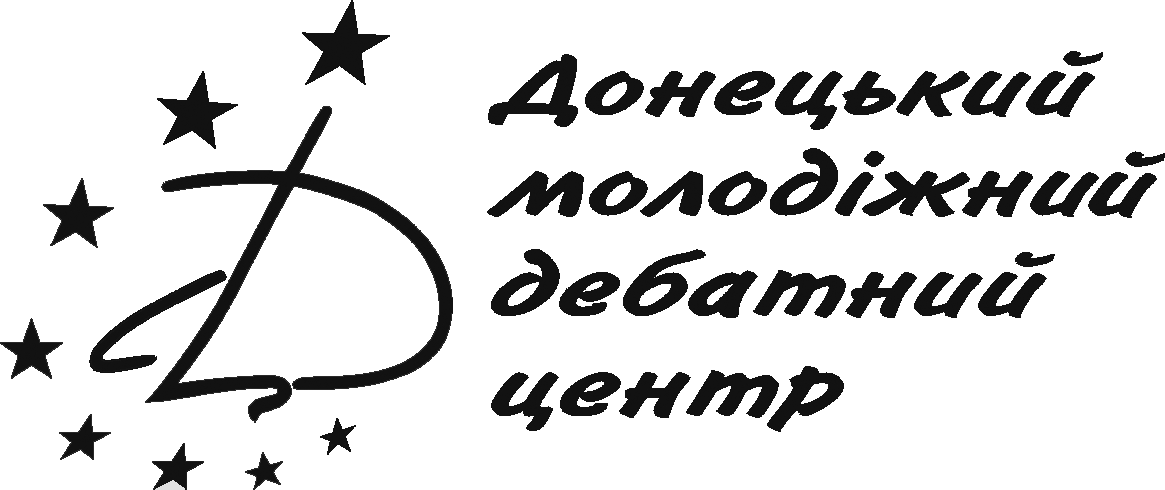 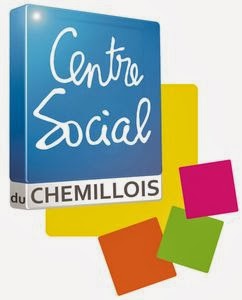 Анкета участника молодежного обмена Outdoor Activities Exchange (France – 28 July – 3 August 2014)Личные данные участникаЛичные данные участникаЛичные данные участникаЛичные данные участникаЛичные данные участникаЛичные данные участникаЛичные данные участникаФ И О участника (прикрепите вашу фотографию)Ф И О участника (прикрепите вашу фотографию)Дата рождения (ддммгггг)Дата рождения (ддммгггг)Образовательное учреждениеОбразовательное учреждениеКлассКлассАдрес профайла в VKАдрес профайла в VKЕсть ли у Вас загранпаспорт или проездной документ?Есть ли у Вас загранпаспорт или проездной документ?Есть ли у Вас загранпаспорт или проездной документ?□ да□ да□ да□ нетЕсли да, то укажите номерЕсли да, то укажите номерЕсли да, то укажите номерАдрес:Адрес:Адрес:Адрес:Адрес:Адрес:Адрес:городрайонрайонпочтовый индексулицаулицадом телефонмоб телефонмоб телефонE-mailФ И О (полностью) родителейФ И О (полностью) родителейКонтактные номера Контактные номера Удобное время, чтобы связаться с ВамиУдобное время, чтобы связаться с ВамиУдобное время, чтобы связаться с ВамиУдобное время, чтобы связаться с ВамиГотовы ли Вы принимать участие в молодежном обмене Outdoor Activities Exchange (France – 28 July – 3 August 2014)□ да□ нетГотовы ли Вы оплатить взнос для участия в размере 200 евро ?□ да□ нетГотовы ли вы предоставить все необходимые документы для оформления визы и находится в Украине  во время оформления визы (июль 2014)? □ да□ нет О себе  О себе Назовите три хорошие черты Вашего характераНазовите три хорошие черты Вашего характераНазовите три хорошие черты Вашего характераНазовите три  черты Вашего характера, которые Вам не нравятсяНазовите три  черты Вашего характера, которые Вам не нравятсяНазовите три  черты Вашего характера, которые Вам не нравятсяВаши хобби, интересыКакие иностранные языки Вы знаете? Как Вы можете оценить свой уровень знаний (начальный, средний, высокий)Какой вид спорта вам нравится? Вам нравится играть в спортивные игры?Как Вам нравится проводить свое свободное время?Почему Вы хотите принять участие в программе? Ваши ожидания от программыЗдоровье	Здоровье	Здоровье	Здоровье	У Вас если аллергии на что-либо?□ да□ нет□ нетЕсли да, то уточните какие?Вы соблюдаете специальные диеты?□ да□ да□ нетЕсли да, то уточните какие?У Вас есть какие-либо проблемы со здоровьем?□ да□ да□ нетЕсли да, то уточните какие?Вы принимаете какие-либо лекарства?□ да□ да□ нетЕсли да, то уточните какие?